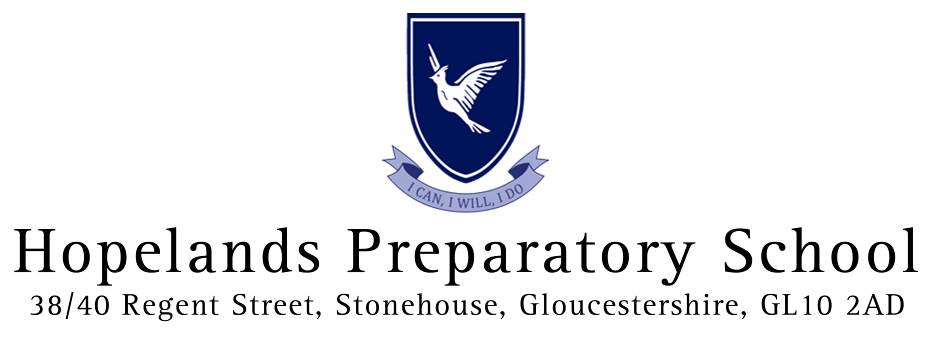 Homework PolicyScope of PolicyThis policy applies to the school including the EYFS.The policy is based on government guidelines which emphasise the importance of homework and how it helps your child to learn, rather than focus on if it takes a certain amount of time. However, the guidelines do also say how much time pupils might reasonably be expected to spend on homework. While most parents do appreciate the value and importance of this homework, a few feel that we do not set enough homework and others feel that there is too much! The amount and type of homework we set is at a level which most people feel is reasonable and is in line with Department of Education and Science guidelines. Aims and ObjectivesRegular, well-planned homework can:Enable pupils to make maximum progress in their academic and social developmentDevelop good work habits and self-discipline for the futureEncourage skills and attitudes which help children improve their educational performanceHelp parents gain insight into their child’s schoolwork and promote partnership between home and schoolProvide opportunities for individualised work and develop skills of independent learningOffer access to resources not found in school (public libraries, local museums etc: )Consolidate and reinforce learning done in school and assist in preparation for future class workProvide a context for pupil/parent inter-actionImplementation GuidelinesHomework should be progressive in length following an agreed timetableAll homework should be completed to the best of the child’s ability. Children with Special Educational Needs may need homework that is differentiated from their peers, the time specified according to their needs. All homework should be fully explained to the children with written explanations for parents should it be more complex. It should be varied in nature and not purely written assignments. Investigative work may also be involved.Help from parents should be encouraged although independence will be expected as the children move through the schoolTeachers will allow more than one night for a formal piece of homework to be completed. If homework is not completed parents will be asked to write the reason for non-completion. Non-completion of homework may result in a red card. Should children consistently forget/do not do their homework then parents will be contacted.All homework, where appropriate, should be marked and feedback given. This may be through comments in reading diaries. All marking shall be in line with the school marking policy. NB: This policy is a set of guidelines, much depends on the child, the teacher and the parents.Homework TimetablesReception:Daily reading, phonic, tricky word card, spellings (summer term only)Collecting resources for weekly topic during the weekendYear 1Daily reading, spellings, mental maths goalsOne piece of more formal homework. 15 minutes Topic related activitiesYear 2Daily reading, spellings, mental maths goalsOne piece of more formal homework. 20 minutes Topic related activitiesYear 3Daily reading. Spellings and tablesFour pieces of formal homework weekly. 30 minutes Year 4Daily reading. Spellings and tablesTwo pieces of maths (per week) and Two English (per week) and one piece of science weekly. 30 minutes per pieceYear 5Daily reading. Spellings and tablesOne formal piece of English homework ( per week), one piece of work linked to sentences (per week), two formal pieces of maths (per week) and one science( per week) 35 minutes per pieceYear 6Daily reading. Spelling and tablesOne piece of formal homework daily. 45 minutes maximum daily per piece. Holiday homework Should parents make the decision to take their children out of school for any reason other than sickness, medical appointments or for compassionate grounds during term time, the school will not supply the pupil with curriculum work to cover the absence.  Where there is any doubt, advice should be sought from the Head.  NB: This is the list for agreed homework development within the school. It is recognised that at times there may be other types of homework given, such as research for a topic or finishing off work. However, homework should not always be a finishing off exercise. It should be a follow up/extension of the class learning. If homework is deemed to be of insufficient quality it may be reissued. Occasionally, homework may be given for another curriculum area eg: History, Geography etc: Homework diaries are to be signed by parents once a weekReading – KS1 10 minutes daily, signed by parents in the reading record until indicated otherwise by the teacherKS2 20 minutes daily, signed by parents in the reading record until indicated otherwise by the teacher.This policy was adopted at a meeting ofHopelands Preparatory SchoolHeld onNovember 2019Date to be reviewedNovember 2021Signed on behalf of the senior management team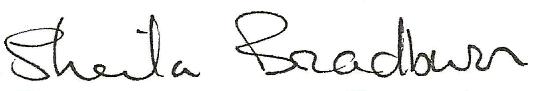 Name of signatorySheila BradburnSheila BradburnRole of signatoryHeadHeadSigned on behalf of the Governing Body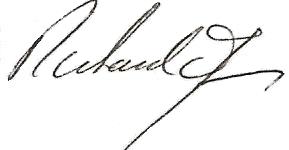 Name of signatoryRichard JamesRichard JamesRole of signatoryChair of GovernorsChair of Governors